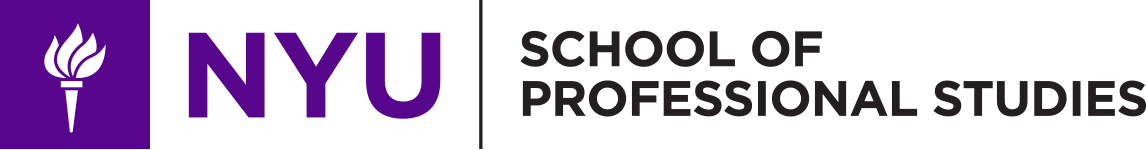 Advanced SQL ProgrammingGeneral Course Information Assistant Professor:		Sam SultanEmail:				sam.sultan@nyu.eduCourse title/number:		Advanced SQL Programming – INFO-CE5150CE Units:			2 unitsSemester/Year:		Fall 2018Class meeting/location:	Saturdays at 1:30pm-5:30pm Office Hours			Email me to request an appointmentCourse Description:Expand your skills in SQL, one of the most sought-after technical skills in the market today. Proficiency with SQL ranks among the top required skills on nearly every major information technology job search site. SQL also is used by business analysts for data analytics, one of the fastest-growing fields in business today. In this course, study data normalization rules and SQL subqueries. Learn how to create views; work with the database data dictionaries; and build SQL functions, stored procedures, and triggers to automate data manipulation tasks in both Oracle and MySQL, two of the most dominant database servers. Learn how to import and export data and how to perform database backups. The need for SQL developers is constantly on the rise, as are their salaries. According to Business Insider, strong knowledge in SQL could potentially earn you $125K per year.Course Prerequisites:Introductory/basic knowledge of the SQL programming language  Course Structure/Method:This course will be delivered in-person, over a 3 week period. The class will encompass lectures, assignments, examples, demos, and a final exam. All class content and assignments will be made available online via http://oit2.sps.nyu.edu/~sultans/sql2. Student should check the web site on a daily basis for any announcementsCourse Learning Outcomes:By the end of this course, students will be able to:Obtain a working knowledge of the various SQL functions Become proficient with SQL sub-queries Design databases for OLTP applications, ODS and data martsCreate and drop databases tables and indexes Execute insert, update and delete data from database tables Become familiar with both Oracle and MySql data dictionary tables Create custom functions and procedures in Oracle PL/SQL procedural language Create custom functions and procedures in MySQL procedural language Create database triggersCommunication Policy:Please email instructor using your NYU assigned email (if provided).  All email inquiries will be responded to within 24 hours during Monday through Friday 5pm. Email sent on Saturday or Sunday will not be responded to until Monday.Course Expectation:Students are expected to participate in each class session by offering their understanding of the subject, sharing ideas or discussing/commenting on another students comment.  In addition, students must complete and submit all assigned homework on time.  Late submission of homework will either not be accepted, or will result in a lower grade. Students are also expected to take and pass a final exam. See full detail of expectations under “Assessment Strategy” below. Further information about specific assignments can also be found in the “Course Outline” section Attendance: Students are expected to attend all classes.  Excused absences are granted in cases of documented serious illness, family emergency, religious observance, or civic obligation.  In the case of religious observance or civic obligation, this should be reported in advance.  Unexcused absences from sessions may have a negative impact on a student’s final grade.  Students are responsible for assignments given during any absence.  Each unexcused absence may result in a student’s grade being lowered by 3 point. University Calendar Policy on Religious Holidays https://www.nyu.edu/about/policies-guidelines-compliance/policies-and-guidelines/university-calendar-policy-on-religious-holidays.htmlClass Participation: To receive full credit for the course, you should attend all classes since much of the learning occurs during class lecture, presentation and class discussions. Please contact the instructor if you anticipate missing any part of the class.  Please arrive on time so as not to disturb the flow of the lecture.  Excessive lateness’s may result in lower overall grade.  Required & Recommended Material: Teach Yourself SQL in One Hour a Day (5th Edition)  Authors - Ryan Stephens, Ronald Plew & Arie JonesPublisher - SAMS Instructor will also provide session by session content available online at class web site http://oit2.scps.nyu.edu/~sultans/sql2Additional Recommended MaterialSQL Bible (Second Edition) Author - Alex Kriegel and Boris TrukhnovPublisher - Wiley Assessment Strategy:Contributing factors for determining your course grade include: Class Attendance and Participation - 10% Homework - 20%Final Exam - 70% Class Participation: To receive full credit for the course, you should attend all classes since much of the learning occurs during class lecture, presentation and class discussions. Please contact the instructor if you anticipate missing any part of the class. Participation grades will be based on: Involvement in class discussions and activities Participation which demonstrates integration of reading, class work, relevance and application. Willingness to learn by accepting feedback, trying new skills and approaches, etc. Quality/quantity of providing effective and balanced feedback. Homework: Homework assignments must be submitted on time within 1 week of date assigned (unless otherwise instructed). Late submission will severely impact your homework grade, or may not be accepted altogether at instructor’s discretion. Late submission will incur 10 points penalty for each session we meet and not submitted.  All homework pages must be stapled together (paper clips not accepted).   Final Exam: There will be a final exam. The exam will be an open book, open notes/internet style exam. The exam will test the student's acquisition of topics, concepts and competencies learned in this class. NYU SPS Policies:NYU School of Professional Studies Graduate Grading ScaleGrading for graduate programs is by letter grade: A, A-, B+, B, B-, C+, C, C-, and F.  For NYUSPS’s complete graduate grading policies, including criteria for a grade of incomplete, taking a course on a pass/fail basis, and withdrawing from a course, see:
 http://scps.nyu.edu/academics/academic-policies-and-procedures/graduate-academic-policies-and-procedures.html#GradesCourse Outline:Session 1, Week 1, SQL Built-in FunctionsSQL built-in FunctionsNumeric functions - CEIL, FLOOR, ROUND, TRUNCATE, etc.String functions - CONCAT, LENGTH, SUBSTR, REPLACE, etc.The CASE expression, 2 flavorsDate functions - MySQL and OracleCurrent date, date manipulation, date formatting	Reading: Chapter 7 (Skip aggregate functions), chapter 12Session 2, Week 1, Aggregating and GroupingAggregating and GroupingAggregate functions - SUM, COUNT, AVG, MIN, MAXThe GROUP BY clauseThe HAVING clauseFinding Duplicate RecordsGROUP BY with ROLLUP featureThe ORDER BY clause Pivoting rows into columns	Reading: Chapter 7 (Aggregate functions), Chapter 4Session 3, Week 2, Select Sub-QueriesUsing SELECT Sub-QueriesSubqueries as filtersSubqueries as inline viewsSubqueries as additional derived columnsCorrelated SubqueriesWhere [NOT} EXISTS in SubqueryFinding the last record from a setPivoting rows into columns	Reading: Chapter 6 Session 4, Week 2, Database DesignThe Logical and Physical ModelUnderstanding data normalizationFirst normal formSecond normal formThird normal formPros & cons of data normalizationDenormalizing dataEntity relationshipsOne-to-one relationshipOne-to-many relationshipMany-to-many relationshipDesigning Self-join relationshipDesigning for an ODS (Reporting Database)Designing for a Data Warehouse	Reading: Chapter 8Session 5, Week 3, Creating Database ObjectsWhat is a primary key?What is a foreign key?What is an index?Creating tablesSQL data typesAdding a primary keyAdding constraintsCreating IndexesAltering table definitionDropping tablesMySql Auto IncrementOracle Sequences	Reading: Chapter 9, 10, 15Session 6, Week 3, Manipulating Data in TablesManipulating data in database tablesAdding data with the INSERT statementINSERT with a SELECT statementChanging data with the UPDATE statementUPDATE with a SELECT statementRemoving data with the DELETE statementDELETE with a SELECT statementThe TRUNCATE statementThe REPLACE statement (MySql)The MERGE statement (Oracle)	Reading: Chapter 11Session 7, Week 4, Advanced TopicsCreating and using viewsUsing the Data Dictionary – MySqlUsing the Data Dictionary – OracleThe show statement (MySql)Loading data from a fileUnloading data into a fileImporting a database or table(s)Exporting a database of table(s)	Reading: Chapter 13, 18Session 8, Week 4, MYSQL stored ProceduresWhat are Stored ProceduresStored Procedures, Functions & TriggersCreating Stored ProceduresCalling Stored ProceduresCreating VariablesGlobal VariablesCreating code blocksConditional Testing- IF, CASELoops and iterations - LOOP, WHILE, REPEATProcedures with non-SELECT statementsUsing Unbounded SELECT statementsUsing SELECT INTO statementsUsing SELECT with cursor statementsCreating Stored Functions	Reading: onlineSession 9, Week 5, Introduction to ORACLE PL/SQLThe PL/SQL code blockCreating Named and Anonymous BlocksCreating VariablesUsing %TYPE and %ROWTYPEAssigning values to variables using SELECT INTOConditional Statements - IF, CASELoops and Iterations - LOOP, FOR, WHILEUsing Nested LoopsUsing DBMS_OUTPUT and other DBMS_ packages	Reading: Chapter 26Session 10, Week 5, PL/SQL Functions and ProceduresCalling Functions and ProceduresNesting Functions and ProceduresSaving and Retrieving Functions and ProceduresObtaining Compilation Error messagesCreating and Working with CursorsImplicit and explicit cursorsDeclare, Open, Fetch and Close a cursorLooping through cursorsThe cursor FOR loopUsing cursors with ParametersNested Loops with nested Cursors	Reading: Chapter 26Session 11, Week 6, PL/SQL Exception ProcessingPL/SQL Exception Processing and HandlingList of named exceptionsCreating and raising your own exceptionsCreating and Using TriggersStatement-level Triggers, Row-level TriggersINSTEAD OF Triggers for ViewsCollection Types - VARRAY, and Nested TABLELoading data into a Collection Creating Packages	Reading: Chapter 26Week 6, - Final ExamLetter%GPADescriptionsDefinitionsA95-1004.0ExceptionalDemonstrates exceptional mastery of all learning outcomes of the course and thorough and complete understanding of all concepts.A-90-943.7ExcellentDemonstrates highly competent mastery of all learning outcomes of the course and strong understanding of all concepts.B+87-893.3Very Good; exceeds course standardsDemonstrates mastery of all learning outcomes of the course and understanding of core concepts.B83-863.0Good; meets course standardsDemonstrates mastery of some learning outcomes; understanding of some core concepts could be improved.B-80-822.7Somewhat Satisfactory; meets some course standards and requires  improvementDemonstrates basic understanding of some learning outcomes; improved understanding of all core concepts is needed.C+77-792.3Less than Satisfactory; requires significant improvementDemonstrates partial understanding of all learning outcomes and core concepts; requires significant improvement.C73-762.0Unsatisfactory; requires substantial improvementDemonstrates partial understanding of some learning outcomes and core concepts; requires substantial improvement.C-70-721.7Unsatisfactory; requires extensive improvementDemonstrates poor understanding of all learning outcomes and core concepts; requires extensive improvement.FBelow 700.0FailDemonstrates minimal to no understanding of all key learning outcomes and core concepts; work is unworthy of course credit towards the degree.